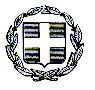 Προς όφελος της ασφάλειας και της υγείας του μαθητή, το σχολείο ζητά από τους γονείς να ενημερώνουν γραπτά σε ό,τι αφορά την κατάσταση υγείας του παιδιού τους, όπως για παράδειγμα σε θέματα : επιληψίας, αλλεργίες, διαβήτη, καρδιακών προβλημάτων, όρασης ή ακοής. Παρακαλείστε να ενημερώνετε το σχολείο για οποιαδήποτε αλλαγή στην κατάσταση υγείας του παιδιού σας κατά τη διάρκεια της σχολικής χρονιάς.Το σχολείο απαιτεί αυτές οι πληροφορίες να είναι ακριβείς και να ανανεώνονται στη διάρκεια της σχολικής χρονιάς.Μην ξεχνάτε ότι αν το παιδί σας είναι σε κατάσταση έκτακτης ανάγκης και οι πληροφορίες που μας έχετε δώσει δεν ανταποκρίνονται στην πρόσφατη κατάσταση υγείας του παιδιού σας, η κατάσταση είναι πιο δύσκολη και για το προσωπικό και για το παιδί σας που πιθανόν να πάσχει από μια ασθένεια ή τραυματισμό. ΜΗΝ ΞΕΧΑΣΕΤΕ ΝΑ ΑΝΑΦΕΡΕΤΕ ΑΛΛΕΡΓΙΕΣ ΣΕ ΦΑΡΜΑΚΑ, ΠΡΟΒΛΗΜΑΤΑ ΥΓΕΙΑΣ ΚΑΙ ΤΗΝ ΦΑΡΜΑΚΕΥΤΙΚΗ ΑΓΩΓΗ ΠΟΥ ΣΥΝΙΣΤΑΤΑΙ ΓΙΑ ΤΟ ΠΑΙΔΙ ΣΑΣ. Αυτές οι πληροφορίες είναι απαραίτητες σε περιπτώσεις όπου οι γονείς / κηδεμόνες δεν είναι διαθέσιμοι και ο μαθητής πρέπει να μεταφερθεί στην πλησιέστερη μονάδα έκτακτης ανάγκης. Αυτές οι πληροφορίες θα είναι πρωταρχικής σημασίας για το μαθητή ώστε να λάβει την κατάλληλη θεραπεία και φροντίδα στο νοσοκομείο.Πρώτες βοήθειεςΟι παρακάτω οδηγίες ισχύουν για όλο το σχολείο καθώς και για τους εκπαιδευτικούς που είναι αρμόδιοι για  την παροχή των Α΄ βοηθειών:Τα κουτιά πρώτων βοηθειών είναι διαθέσιμα στο γραφείο  του συλλόγου διδασκόντων.Δύο εκπαιδευτικοί έχουν οριστεί για την παροχή πρώτων βοηθειών  στις περιπτώσεις που αυτές χρειάζονται.Ασφάλεια, ατυχήματα και καταστάσεις έκτακτης ανάγκηςΘέτοντας ως στόχο την προώθηση της ασφάλειας σε όλες τις δραστηριότητες του σχολείου και προκειμένου να διασφαλιστεί ανταπόκριση ταχεία, καλά συντονισμένη και επαρκής, αυτή η πολιτική εφαρμόζεται σε όλα τα εμπλεκόμενα πρόσωπα: μαθητές και εκπαιδευτικούς.Οι ακόλουθες διαδικασίες θα εφαρμοστούν:Τουλάχιστον δύο (2) εκπαιδευτικοί έχουν οριστεί για την παροχή πρώτων βοηθειών.Σε περίπτωση Ατυχήματος:Οι δύο  παραπάνω εκπαιδευτικοί  για την παροχή πρώτων βοηθειών θα ειδοποιηθούν άμεσα και ο διευθυντής θα πρέπει να ενημερωθεί αμέσως. Φαρμακευτική αγωγή μαθητών εντός σχολικού ωραρίουΟι εκπαιδευτικοί δεν υποχρεούνται να έχουν τις απαραίτητες ιατρικές ή φαρμακευτικές γνώσεις, ώστε να συνεισφέρουν με εξειδικευμένες πράξεις χορήγησης φαρμάκου από το στόμα, ή σε ενέσιμη μορφή σε ειδικού τύπου ασθένειες των μαθητών (εφηβικός ζαχαρώδης διαβήτης, επιληπτικές κρίσεις κ.ά) αλλά και σε εποχιακές ιώσεις. Επισημαίνουμε ότι δεν προβλέπεται  η παρουσία νοσηλευτή ή γιατρού στο σχολείο. Επίσης δεν υπάρχει πρόβλεψη για διασύνδεση του σχολείου με συγκεκριμένο νοσοκομείο ώστε να υπάρχει ορισμένο σημείο επαφής για τη διαχείριση οποιασδήποτε κατάστασης που απειλεί την υγεία των μαθητών. Αυτό δεν αποκλείει την υποχρέωση των εντεταλμένων εκπαιδευτικών να παρέχουν τις στοιχειώδεις πρώτες βοήθειες στους μαθητές του σχολείου.Σε περιπτώσεις που απαιτείται φαρμακευτική αγωγή, οι γονείς και κηδεμόνες των μαθητών, οφείλουν να αιτούνται την άδεια του Διευθυντή της σχολικής μονάδας προκειμένου να εισέρχονται οι ίδιοι, ή άλλο πρόσωπο το οποίο θα υποδείξουν σχετικά, στο χώρο του σχολείου, ώστε να τη χορηγήσουν.Σε έκτακτα σοβαρά ιατρικά περιστατικά μαθητών, ο Δ/ντής οφείλει να καλεί το ΕΚΑΒ (166) για διακομιδή του μαθητή  συνοδεία εκπαιδευτικού, ενώ ταυτόχρονα ενημερώνει τους γονείς του.Διαδικασία σε περίπτωση ατυχήματος ή ασθένειαςΗ υγεία και η ευεξία των μαθητών βρίσκεται στο επίκεντρο του σχολείου. Εάν κάποιος μαθητής τραυματιστεί ή αρρωστήσει ή ισχυριστεί ότι αρρώστησε μετά την άφιξή του στο σχολείο, ο γονέας θα ειδοποιηθεί αμέσως από τον εντεταλμένο προς τούτο εκπαιδευτικό  για να παραλάβει άμεσα το παιδί του από το σχολείο. Το συμβάν καταγράφεται στο σχετικό βιβλίο συμβάντων του σχολείου από τον υπεύθυνο εκπαιδευτικό. Τα παραπάνω, με βάση την τελευταία επικαιροποίηση του πρωτοκόλλου υγείας του σχολείου,  εφαρμόζονται ακόμη στην περίπτωση επαναλαμβανόμενου παράπονου των παιδιών ότι  πονάει η κοιλίτσα τους ή το στομάχι τους,  καθώς το σχολείο δεν νομιμοποιείται να διαγνώσει αν όντως υπάρχει κάποιος ιατρικός λόγος ή αν  ο πόνος αυτός κρύβει μόνο άγχος και στρες. Η διάγνωση μεταξύ οργανικού και συναισθηματικού πόνου μπορεί να γίνει μόνο από ειδικούς. Αν η κατάσταση του μαθητή απαιτεί άμεση ιατρική φροντίδα, το σχολείο θα καλέσει το ΕΚΑΒ . Ταυτόχρονα οι γονείς του παιδιού θα ειδοποιηθούν . Γενικές οδηγίεςΠρος όφελος όλων των μαθητών και του προσωπικού, οι γονείς θα πρέπει να κρατούν στο σπίτι τους μαθητές με: πυρετό, εμετό και / ή διάρροια, εξανθήματα άγνωστης προέλευσης, ή οποιαδήποτε ασθένεια που παρεμποδίζει τη μαθησιακή λειτουργία. ΕΝΑΣ ΜΑΘΗΤΗΣ ΘΑ ΠΡΕΠΕΙ ΝΑ ΕΙΝΑΙ ΧΩΡΙΣ ΠΥΡΕΤΟ, ΕΜΕΤΟ ΚΑΙ/Η ΔΙΑΡΡΟΙΑ ΧΩΡΙΣ ΤΗ ΛΗΨΗ ΦΑΡΜΑΚΩΝ ΓΙΑ 24 ΩΡΕΣ ΠΡΙΝ ΕΠΙΣΤΡΕΨΕΙ ΣΤΟ ΣΧΟΛΕΙΟ. ΑΥΤΗ ΤΗΝ ΠΕΡΙΟΔΟ ΔΕΝ ΕΙΝΑΙ ΣΕ ΙΣΧΥ ΕΙΔΙΚΕΣ ΡΥΘΥΜΙΣΕΙΣ ΓΙΑ ΤΟΝ COVID.    Ενημερώστε το σχολείο αμέσως εάν το παιδί σας εμφανίσει μια μεταδοτική ασθένεια. Εάν το παιδί σας πρέπει να περιορίσει τις δραστηριότητές κατά την επιστροφή του στο σχολείο μετά από μια ασθένεια, παρακαλούμε να στείλετε ένα σημείωμα στο δάσκαλο της τάξης με όλα τα κατάλληλα στοιχεία.Κατά τη διάρκεια του διαλείμματος, τα παιδιά δε θα παραμένουν στο εσωτερικό του σχολείου παρά μόνο σε περιπτώσεις ακραίων θερμοκρασιών ή δυσχερών καιρικών φαινομένων. Θα χρειάζεται ιατρικό σημείωμα έτσι ώστε να δίνεται άδεια σε ένα παιδί για να μείνει μέσα στο διάλειμμα.ΑλλεργίεςΜία από τις πιο σημαντικές αρμοδιότητες του Σχολείου είναι να παρέχει ένα ασφαλές περιβάλλον για όλα τα παιδιά. Ένας σημαντικός αριθμός των μαθητών που φοιτούν στα σχολεία μας έχουν σοβαρές αλλεργίες στα αράπικα φιστίκια και τα προϊόντα που περιέχουν ξηρούς καρπούς σε σημείο που το παραμικρό ίχνος από αυτά τα προϊόντα μπορούν να έχουν μοιραία κατάληξη.ΠΡΟΚΕΙΜΕΝΟΥ ΝΑ ΔΗΜΙΟΥΡΓΗΣΟΥΜΕ ΕΝΑ ΠΙΟ ΑΣΦΑΛΕΣ ΠΕΡΙΒΑΛΛΟΝ, ΤΟ ΣΧΟΛΕΙΟ ΕΠΙΒΑΛΛΕΙ ΜΙΑ ΑΥΣΤΗΡΗ ΠΟΛΙΤΙΚΗ : ΑΠΑΓΟΡΕΥΣΗ ΦΥΣΤΙΚΙΩΝ ΚΑΙ ΞΗΡΩΝ ΚΑΡΠΩΝ. ΠΑΡΑΚΑΛΕΙΣΤΕ ΝΑ ΜΗ ΔΙΝΕΤΕ ΠΟΤΕ ΤΡΟΦΙΜΑ ΣΤΟ ΠΑΙΔΙ ΣΑΣ ΠΟΥ ΠΕΡΙΕΧΟΥΝ ΦΥΣΤΙΚΙΑ Ή ΞΗΡΟΥΣ ΚΑΡΠΟΥΣ.Το σχολείο και οι οικογένειες των παιδιών με αλλεργίες αντιλαμβάνονται την αδυναμία να εξασφαλίσουμε ένα απόλυτα ασφαλές περιβάλλον για εκείνους και εκείνες των οποίων η ζωή είναι σε κίνδυνο, παρά τις προσπάθειες που κάνουμε. Η συνεργασία σας είναι απαραίτητη για να διασφαλιστεί η πλήρης ασφάλεια των παιδιών.Υποχρεώσεις της οικογένειας και των μαθητώνΠροκειμένου να εξασφαλιστεί ένα πιο ασφαλές περιβάλλον για το σχολείο:Σεβαστείτε την πολιτική για την υγεία του ΣχολείουΕνημερώστε το σχολείο για τις αλλεργίες του παιδιούΜη δίνετε προϊόντα που περιέχουν φιστίκια ή ξηρούς καρπούς στο παιδί σαςΔιδάξτε στο παιδί σας να διαχειρίζεται την τροφική του αλλεργίαΜην δίνετε τρόφιμα στα παιδιά χωρίς να γνωρίζετε τα συστατικάΣε περίπτωση αλλεργικής αντίδρασηςΜια επείγουσα έκκληση στο  ΕΚΑΒ θα γίνει αμέσως. Οι γονείς / κηδεμόνες ή ένα από τα πρόσωπα των οποίων τα στοιχεία έχουν δοθεί για να ενημερωθούν σε περίπτωση έκτακτης ανάγκης θα ειδοποιηθούν αμέσως.ΨείρεςΗ παρουσία των ψειρών αποτελεί λόγο ανησυχίας για όλα τα σχολεία. Οι μαθητές με ψείρες στο σχολείο πρέπει να επιστρέφουν στο σπίτι τους και να υποβάλλονται σε θεραπεία με τα κατάλληλα φάρμακα. Οι μαθητές πρέπει να παραμείνουν στο σπίτι μέχρι το τέλος της θεραπείας. Όλες οι κόνιδες πρέπει να έχουν απομακρυνθεί πριν ένας μαθητής επιστρέψει στην τάξη. Το σχολείο θα ενημερώσει όλους τους γονείς της τάξης, αν διαπιστώσει την παρουσία ψειρών σε αυτή. Η φυσική αγωγήΤο πρόγραμμα φυσικής αγωγής αποτελεί αναπόσπαστο μέρος του σχολικού προγράμματος. Το Σχολείο αναμένει ότι όλοι οι μαθητές θα συμμετέχουν πλήρως στο μάθημα της φυσικής αγωγής και θα είναι κατάλληλα ντυμένοι για τη δραστηριότητα αυτή. Δεν μπορούν να εξαιρεθούν από αυτό το μάθημα παρά μόνο για ιατρικούς λόγους. Απαραίτητο για την συμμετοχή στην φυσική αγωγή είναι το Ατομικό Δελτίο Υγείας  το οποίο οι μαθητές προσκομίζουν στο σχολείο κατά την πρώτη εγγραφή τους σε αυτό και το οποίο ανανεώνουν στην Δ΄ τάξη. Οι μαθητές ενθαρρύνονται να συμμετέχουν σε αθλητικές δραστηριότητες με άλλα σχολεία, καθώς και σε εκείνες του σχολείου τους. Οι μαθητές πρέπει να συμμορφώνονται με τον ενδυματολογικό κώδικα για το μάθημα της γυμναστικής και για τις αθλητικές δραστηριότητες.… ΔΗΜΟΤΙΚΟ ΣΧΟΛΕΙΟ…                                                           ΣΧΟΛΙΚΟ ΕΤΟΣ 2023-24ΚΑΡΤΑ ΥΓΕΙΑΣΟ ΓΟΝΕΑΣΟΝΟΜΑΤΕΠΩΝΥΜΟ ΜΑΘΗΤΗΟΝΟΜΑΤΕΠΩΝΥΜΟ ΠΑΤΕΡΑΟΝΟΜΑΤΕΠΩΝΥΜΟ ΜΗΤΕΡΑΣΤΜΗΜΑΔ/ΝΣΗ ΚΑΤΟΙΚΙΑΣΠΕΡΙΓΡΑΦΗ ΚΑΤΑΣΤΑΣΗΣ ΥΓΕΙΑΣ ΤΟΥ ΜΑΘΗΤΗΦΑΡΜΑΚΕΥΤΙΚΗ ΑΓΩΓΗΤΗΛΕΦΩΝΑ ΑΝΑΓΚΗΣ